St. James’ Primary School					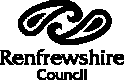 3-5 Gockston RoadPaisleyPA3 2QBTel: 0300 300 1330			   						 Children’s ServicesWeb site: https://blogs.glowscotland.org.uk/re/stjamess/ 		E Mail: stjamesenquires@renfrewshire.gov.uk	Head Teacher: Derek RetsonDirector of Children’s Services: Steven Quinn                 Cotton Street: 0300 300 0170              Date: 08/06/2020Dear Parents/Carers,New Primary 1 Transition Visit Friday 19 June 2020I am delighted to advise you that we can offer a transition visit for your child to St James’ Primary School. Visits will be scheduled for Friday 19 June 2020 and pupils will be invited to visit their new learning environment and meet the P1 teacher. There will also be an opportunity for parents to ask any questions & complete essential paperwork and be provided with information eg school uniform.In the next few days you will receive details, via text and Seesaw, of when your child should attend.  We will be adhering to Scottish Government guidance therefore it will only be possible for each child to be accompanied by one adult. When arriving at the school please enter the playground through the main gates on Fullerton Street where staff will collect & escort children/parents into the building. If waiting to be met by a member of staff, please ensure you are standing at least two metres away from all others. Parents may only enter the building when accompanied by a staff member. We would ask that parents refer to current advice, in relation to individuals who are shielding or have underlying health conditions as this could prevent pupils/parents attending at this time.  If you or your child are in the higher risk category eg have Asthma, please call myself or Jen Walsh, DHT, to discuss how we will support your child’s transition.We thank you for your support and look forward to welcoming you and your child at the visit. Yours sincerely Derek RetsonHead Teacher 